Утверждаю:Председатель общественного совета партийного проекта «Новая школа» партии «Единая Россия»_______________ А. Ю. Нечушкин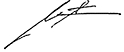 ПОЛОЖЕНИЕо реализации пилотного проекта – регионального конкурса «По страницам детства»Общие положения.1.1 Настоящее Положение утверждает порядок реализации пилотного проекта – региональный конкурс « По страницам детства» (далее – Проект).1.2. Проект разрабатывается и реализуется: общественным советом партийного проекта «Новая школа» партии «Единая Россия» совместно с государственным бюджетным учреждением культуры Ростовской области «Ростовская областная детская библиотека имени В.М. Величкиной» (далее – Библиотека)1.3. Руководителями проекта являются Заяц Олег Александрович, член общественного совета партийного проекта «Новая школа» и Безрукова Светлана Валерьевна, заместитель директора Ростовской областной детской библиотеки имени В.М. Величкиной1.4. Участники проекта: дети дошкольного возраста, родители, педагоги и библиотекари следующих организаций:1. Государственное бюджетное учреждение культуры Ростовской области «Ростовская областная детская библиотека имени В.М. Величкиной»2. Дошкольные образовательные организации Ростовской области.1.5. Целями  Проекта являются:1.5.1. Популяризация творчества современных детских авторов.1.5.2. Развитие читательской культуры детей дошкольного возраста.1.5.3.Повышение читательской активности, расширение читательских интересов.1.6. Задачи Проекта:1.6.1. Знакомство воспитанников и педагогов Проекта с творчеством современных детских писателей (организация презентаций, громких чтений, театрализаций и мини-спектаклей на сюжеты литературных произведений детских писателей, обзор и выставки литературных произведений детских писателей, викторины).1.6.2. Подготовка и издание книги детских художественных творческих работ (иллюстраций) на сюжеты произведений современных детских писателей.      1.6.3. Развитие и расширение межведомственных связей, сетевого партнерства по интеграции информационных и творческих ресурсов в развитии читательской культуры и читательской деятельности детей дошкольного возраста.2.Сроки и этапы реализации Проекта2.1. Сроки реализации Проекта – 24 июня 2019 года – 15 сентября 2019 года2.2. Этапы реализации Проекта:2.2.1. Подготовительный этап – 24 июня 2019 года – 5 июля 2019 года – сбор заявок от образовательных организаций. Заявки принимаются на номер WhatsApp 89897020645- Заяц Олегу Александровичу.2.2.2. Основной этап - 6 июля – 6 августа 2019 годаа) передача в образовательную организацию презентации о современных детских авторах и текстов, на которые необходимо сделать иллюстрации.б) создание детьми иллюстраций      02 – 06 августа 2019 года – передача рисунков детей в библиотеку имени В.М. Величкиной.      8 августа 2019 года – работа конкурсной комиссии, отбор иллюстраций для издания книги.      9 – 31 августа 2019 года – оцифровка конкурсных работ отобранных для издания, печать сигнального экземпляра книги.2.2.3. Заключительный этап 1 сентября – 15 сентября 2019 года.Заключительный этап включает в себя –  подготовка и проведение торжественного мероприятия, приуроченного к презентации книги.Порядок участия в конкурсе иллюстраций в рамках Проекта	3.1.	Конкурс проводится среди дошкольных организаций Ростовской области.	3.2.	Участниками конкурса могут быть воспитанники дошкольных организаций 5-7 лет.	3.3.	Все дети, изъявившие желание участвовать в конкурсе иллюстраций, выполняют свои работы на плотной бумаге формата А4.	3.3.1. Иллюстрация может быть выполнена в техниках: акварель. гуашь, смешанная техника (акварель и цветные карандаши, гуашь и пастель, акварель и восковые мелки и т.д.)          3.3.2. У рисунка должна быть полная заполняемость листа, без видимых следов простого карандаша. Рисунок должен иметь законченный вид (не набросок, не эскиз).         3.3.3. Иллюстрация должна отражать сюжет содержание текста.         3.3.4. Иллюстрация может быть сделана ребенком в соавторстве со взрослым (педагог, родитель), но нельзя брать готовые иллюстрации из книг, копировать, выдавая за свои.         3.3.5. Рисунки сдаются в областную детскую библиотеку имени В.М. Величкиной, по адресу г. Ростов-на-Дону, пер. Халтуринский, д.46а  с 02.08.2019 по 06.08.2019  организованно каждой образовательной организацией. Рисунок подписывается с обратной стороны, где указывается Ф.И.ребенка, возраст, название образовательной организации. Рисунок сдаётся в файле, в который также вкладывается текст, к которому делалась иллюстрация.	3.4.	На заключительном этапе реализации проекта все дети-участники проекта получают сертификат участника проекта, а авторы конкурсных работ, отобранных для издания, получают дипломы победителя.4.	 Информация о Проекте.4.1.	Информация о Проекте, его участниках, ходе реализации размещается:- в средствах массовой информации (в том числе, электронных изданиях);- на информационных ресурсах общественного совета партийного проекта «Новая школа»;- на официальном сайте ГБУК РО «Ростовская областная детская библиотека имени В.М. Величкиной» в информационно-телекоммуникационной сети Интернет (www.rodb-v.ru);- на сайтах дошкольных образовательных учреждений.Члены конкурсной комиссииТутова Лариса Николаевна, депутат Государственной Думы Федерального Собрания РФ, заместитель председателя комитета Государственной Думы по образованию и науке, региональный координатор проекта «Новая школа»Нечушкин Александр Юрьевич, член центрального бюро, председатель регионального отделения Всероссийского педагогического собрания; научный руководитель МГУТУ; председатель регионального общественного совета партийного проекта «Новая Школа», доктор социологических наук.Пономарёва Светлана Викторовна, проректор по учебной работе и непрерывному образованию ДГТУ, кандидат биологических наукТомаева Ирина Николаевна, директор ГБУК РО «Ростовская областная детская библиотека имени В.М. Величкиной»Чумичева Раиса Михайловна, доктор педагогических наук, профессор кафедры дошкольного образования Академии психологии и педагогики ЮФУ, академик Международной Академии им. Я.А.Коменского, руководитель образовательной программы, член Европейской Ассоциации преподавателей практической психологии (EFPTA).Рыбак Светлана Викторовна, заведующий отделом методической работы ГБУК РО «Ростовская областная детская библиотека имени В.М. Величкиной»Соколикова Виолетта Витальевна, заведующий МАДОУ № 232Гринько Зинаида Алексеевна, директор МАОУ  «Школа № 96 Эврика-Развитие»Ладная Светлана Михайловна, заведующий МБДОУ № 117Эммери  Юлия Николаевна, художник-педагог, член творческого союза художников.